附件：1.2020年增城区幼儿园招生计划申报表     2.增城区第一幼儿园、镇街中心幼儿园电脑派位招     生工作安排      　　3.增城区幼儿园招生管理工作联系人一览表          4.增城区实施网上报名增城区第一幼儿园及镇街中心园名单5.2020年增城区幼儿园招生情况一览表6.广州市义务教育阶段政策性照顾学生清单  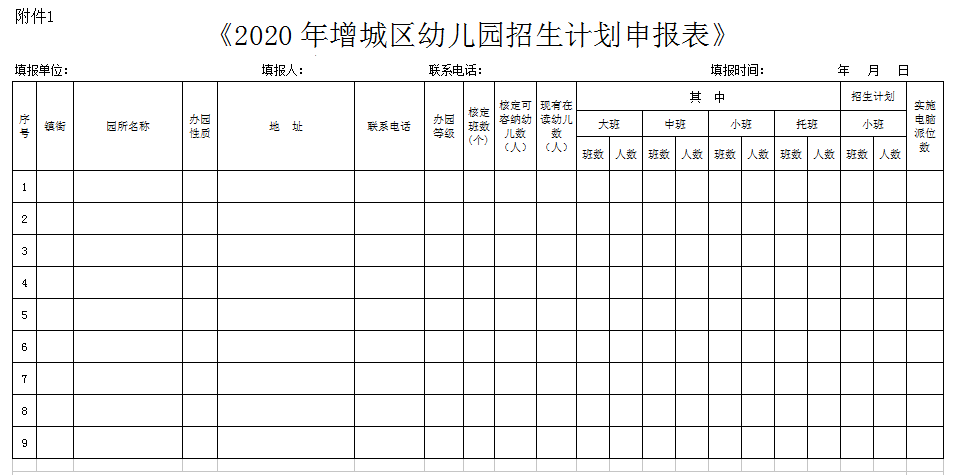 备注：1.办园性质：公办性质幼儿园、民办幼儿园、普惠性民办幼儿园；办园等级：省一级、市一级、区一级、规范化、未评级；3.区一级和镇街中心幼儿园招生计划数90-100%实施电脑派位。附件3附件4附件52020年增城区幼儿园招生情况一览表附件6广州市义务教育阶段政策性照顾学生清单附件2附件2增城区第一幼儿园、镇街中心幼儿园电脑派位招生工作安排增城区第一幼儿园、镇街中心幼儿园电脑派位招生工作安排增城区第一幼儿园、镇街中心幼儿园电脑派位招生工作安排增城区第一幼儿园、镇街中心幼儿园电脑派位招生工作安排序号日 期内  容负责部门15月9日前招生工作公布：在广州市增城区政府门户网站（http://www.zc.gov.cn/）公布《2020年增城区幼儿园招生工作方案》及《2020年增城区幼儿园招生情况一览表》区教育局25月10-14日   网上报名，上传资料：符合增城区第一幼儿园、镇街中心园报名条件的幼儿家长进行网上报名区教育局35月15-18日网上资料审核：增城区第一幼儿园、镇街中心园线上审核适龄幼儿跟家长（监护人）在同一户口本下的图片。区一幼、   镇街中心园45月20日       上午9：30时现场电脑派位：区公证处、教育局监察科、家长代表、督学、媒体、人大、政协代表，地点：区社区教育学院区教育局55月21日公布结果：在广州市增城区政府门户网站（http://www.zc.gov.cn/）公布增城区第一幼儿园、各镇街中心幼儿园派位结果。区教育局、 区一幼、   镇街中心园65月23日资格审核通知：增城区第一幼儿园、各镇街中心幼儿园发出拟录取幼儿资格审核通知区一幼、   镇街中心园75月25日至6月11日资格审核：通过用钉钉、QQ、微信等方式进行线上资格审核（幼儿户口簿、法定监护人二代身份证、幼儿预防接种证等原件、复印件），确实不能使用线上操作的，经与幼儿园沟通后可带上相关证件到幼儿园进行现场审核。区一幼、   镇街中心园86月20日前发出《录取通知书》区一幼、   镇街中心园增城区幼儿园招生管理工作联系人一览表增城区幼儿园招生管理工作联系人一览表增城区幼儿园招生管理工作联系人一览表增城区幼儿园招生管理工作联系人一览表增城区幼儿园招生管理工作联系人一览表序号单位名称联系人联系电话备注备注1增城区教育局托幼办陈灼棠熊彩凤82636005826360352新塘镇教学指导中心曹玉娥827643653中新镇教学指导中心谢慧玲828622204石滩镇教学指导中心吴翠玉262228275仙村镇教学指导中心曾志标262287976派潭镇教学指导中心赖敬聪828220127小楼镇教学指导中心何碧琼 627013938正果镇教学指导中心王岸芬828110179荔城街教学指导中心沈凤娥8273548510永宁街教学指导中心罗祖敬3214425211增江街教学指导中心黄继红82710095 12朱村街教学指导中心胡道曼 82853993增城区实施网上报名区一幼及镇街中心园名单增城区实施网上报名区一幼及镇街中心园名单增城区实施网上报名区一幼及镇街中心园名单增城区实施网上报名区一幼及镇街中心园名单增城区实施网上报名区一幼及镇街中心园名单增城区实施网上报名区一幼及镇街中心园名单序号镇街幼儿园名称招生电话地  址报名条件1荔城街区第一幼儿园82752332增城区荔城街光明路26号增城区户籍适龄儿童2荔城街荔城街中心幼儿园(020) 66266061增城区荔城街金竹三路1号荔城街户籍适龄儿童3新塘镇新塘镇幼儿园8276876982962558增城区新塘镇建设路109号新塘镇户籍适龄儿童4新塘镇新塘镇中心幼儿园82761322增城区新塘镇白鹤园2号新塘镇户籍适龄儿童5永宁街永宁街中心幼儿园82983980增城区永宁街荔园中路46号永宁街户籍适龄儿童6宁西街宁西街中心幼儿园82966060增城区永宁街宁西太新路88号宁西街户籍适龄儿童7仙村镇仙村镇幼儿园82935339增城区仙村镇一马路166、168、170号仙村镇户籍适龄儿童8石滩镇石滩镇幼儿园32995558增城区石滩镇红荔路花碗街22号石滩镇户籍适龄儿童9中新镇中新镇幼儿园82866170增城区中新镇学园街17号中新镇户籍适龄儿童10朱村街朱村街中心幼儿园82854063增城区朱村街惠群路5号朱村街户籍适龄儿童11小楼镇小楼镇幼儿园32942282增城区小楼镇虎头岭小楼镇户籍适龄儿童12正果镇正果镇幼儿园82811120增城区正果镇正宁街46号正果镇户籍适龄儿童13派潭镇派潭镇中心幼儿园82823028增城区派潭镇从樟1路10号派潭镇户籍适龄儿童提示：1.以上13所区一幼、镇街中心幼儿园的网上报名时间为2020年5月10-14日（广州市增城区政府门户网站（http://www.zc.gov.cn/），5月15-18日为网上资料审核，5月20日为现场电脑派位，5月21日公布区一幼、各镇街中心幼儿园派位结果，5月23日发出拟录取幼儿资格审核通知，5月25日至6月11日线上材料进行资格审核（幼儿户口簿、法定监护人二代身份证、幼儿预防接种证等原件、复印件），6月20日前发出《录取通知书》提示：1.以上13所区一幼、镇街中心幼儿园的网上报名时间为2020年5月10-14日（广州市增城区政府门户网站（http://www.zc.gov.cn/），5月15-18日为网上资料审核，5月20日为现场电脑派位，5月21日公布区一幼、各镇街中心幼儿园派位结果，5月23日发出拟录取幼儿资格审核通知，5月25日至6月11日线上材料进行资格审核（幼儿户口簿、法定监护人二代身份证、幼儿预防接种证等原件、复印件），6月20日前发出《录取通知书》提示：1.以上13所区一幼、镇街中心幼儿园的网上报名时间为2020年5月10-14日（广州市增城区政府门户网站（http://www.zc.gov.cn/），5月15-18日为网上资料审核，5月20日为现场电脑派位，5月21日公布区一幼、各镇街中心幼儿园派位结果，5月23日发出拟录取幼儿资格审核通知，5月25日至6月11日线上材料进行资格审核（幼儿户口簿、法定监护人二代身份证、幼儿预防接种证等原件、复印件），6月20日前发出《录取通知书》提示：1.以上13所区一幼、镇街中心幼儿园的网上报名时间为2020年5月10-14日（广州市增城区政府门户网站（http://www.zc.gov.cn/），5月15-18日为网上资料审核，5月20日为现场电脑派位，5月21日公布区一幼、各镇街中心幼儿园派位结果，5月23日发出拟录取幼儿资格审核通知，5月25日至6月11日线上材料进行资格审核（幼儿户口簿、法定监护人二代身份证、幼儿预防接种证等原件、复印件），6月20日前发出《录取通知书》提示：1.以上13所区一幼、镇街中心幼儿园的网上报名时间为2020年5月10-14日（广州市增城区政府门户网站（http://www.zc.gov.cn/），5月15-18日为网上资料审核，5月20日为现场电脑派位，5月21日公布区一幼、各镇街中心幼儿园派位结果，5月23日发出拟录取幼儿资格审核通知，5月25日至6月11日线上材料进行资格审核（幼儿户口簿、法定监护人二代身份证、幼儿预防接种证等原件、复印件），6月20日前发出《录取通知书》提示：1.以上13所区一幼、镇街中心幼儿园的网上报名时间为2020年5月10-14日（广州市增城区政府门户网站（http://www.zc.gov.cn/），5月15-18日为网上资料审核，5月20日为现场电脑派位，5月21日公布区一幼、各镇街中心幼儿园派位结果，5月23日发出拟录取幼儿资格审核通知，5月25日至6月11日线上材料进行资格审核（幼儿户口簿、法定监护人二代身份证、幼儿预防接种证等原件、复印件），6月20日前发出《录取通知书》序号序号镇街园所名称办园性质地  址联系电话办园  等级核定班数(个)核定可容纳幼儿数    （人）招生计划   招生计划   实施电脑派位数序号序号镇街园所名称办园性质地  址联系电话办园  等级核定班数(个)核定可容纳幼儿数    （人）小班小班实施电脑派位数序号序号镇街园所名称办园性质地  址联系电话办园  等级核定班数(个)核定可容纳幼儿数    （人）班数人数11派潭镇广州市增城区派潭幼儿园普惠性民办幼儿园增城区派潭大道中375号82829838区一级15525410022派潭镇广州市增城区大埔育英幼儿园公办性质幼儿园增城区派潭镇大埔村文化路一号26238789区一级1135025033派潭镇广州市增城区派潭镇汉丽湖幼儿园公办性质幼儿园增城区派潭镇汉湖村车田社（原汉湖小学）82828816规范化828025044派潭镇广州市增城区派潭镇中心幼儿园公办性质幼儿园增城区派潭镇从樟1路10号82823028区一级155253757551小楼镇广州市增城区小楼镇腊布幼儿园普惠性民办幼儿园增城区小楼镇腊圃村朝阳南路89号82844738规范化1028026062小楼镇广州市增城区小楼镇腊圃村启程幼儿园公办性质幼儿园增城区小楼镇腊圃村黄二社82451832规范化9315412073小楼镇广州市增城区小楼镇幼儿园公办性质幼儿园增城区小楼镇虎头岭32942282区一级12420410010084小楼镇广州市增城区博思幼儿园普惠性民办幼儿园增城区小楼镇小楼大道80号82453361规范化14480410091正果镇广州市增城区正果镇幼儿园公办性质幼儿园增城区正果镇正宁街46号82811120区一级1449037575102正果镇广州市增城区乐怡幼儿园普惠性民办幼儿园增城区正果镇正果大道正果中心小学侧82813800区一级11385260111仙村镇广州市增城区仙村镇幼儿园公办性质幼儿园增城区仙村镇仙村一路166、168、170号13710937094区一级931537575122仙村镇广州市增城区幸福幼儿园普惠性民办幼儿园增城区仙村镇幸福路20号82939911区一级92854110133仙村镇广州市增城区喜羊羊幼儿园普惠性民办幼儿园增城区仙村镇仙联开发区58-59号13802809096区一级113254120144仙村镇广州市增城区仙村镇沙滘幼儿园公办性质幼儿园增城区仙村镇沙滘幼儿园13560327231区一级123604120155仙村镇广州市增城区仙村镇仙联村幼儿园公办性质幼儿园增城区仙村镇东环路27号18998306199规范园9270375161朱村街广州市幼儿师范学校附属增城幼儿园公办性质幼儿园增城区朱村街金成路173号82853688规范化185408200200172朱村街广州市增城区朱村街中心幼儿园公办性质幼儿园增城区朱村街惠群路5号82854063区一级1034037575183朱村街广州市增城区丹邱村幼儿园公办性质幼儿园增城区朱村街丹邱村环乡路10号32166328规范化9315250194朱村街广州市增城区朱村街朱村社区中天幼儿园公办性质幼儿园增城区朱村街学前路33号82852788区一级165606180205朱村街广州市增城区德才幼儿园普惠性民办幼儿园增城区朱村街朱村大道29号32169828规范化8280375216朱村街广州市增城区家裕幼儿园普惠性民办幼儿园增城区朱村街富裕路23号82859968区一级124204120221增江街广州市增城区东湖幼儿园普惠性民办幼儿园增城区增江街东湖路63号82757332区一级11345375232增江街广州市增城区增江街凤塔社区幼儿园公办性质幼儿园增城区增江街经二路80号26227885区一级124204120243增江街广州市增城区增江街河东社区星艺幼儿园公办性质幼儿园增城区增江街东桥东路1号26229695规范化9315390254增江街广州市增城区天恩艾迪幼儿园民办幼儿园增城区增江大道培正路1号82753228规范化6210260265增江街广州市增城区凤鸣幼儿园普惠性民办幼儿园增城区增江街东桥东路41号82713368区一级123754100276增江街广州市增城区增星幼儿园普惠性民办幼儿园增城区增江街东桥东路32号82712328区一级11325390287增江街广州市增城区增江新星幼儿园普惠性民办幼儿园增城区增江街西山村沿江东一路5号82712999规范化124204100298增江街广州市增城区新世纪新星幼儿园普惠性民办幼儿园增城区增江街美景街8号82738338区一级11385390309增江街广州市增城区小天才幼儿园普惠性民办幼儿园增城区增江街塔山大道70号32638332区一级1449041003110增江街广州市增城区莱茵幼儿园普惠性民办幼儿园增城区增江街敏捷莱茵花园莱茵三街4号26229902未评级92703903211增江街广州市增城区增江街象山幼儿园公办性质幼儿园增城区增江街塔山大道555号82663832未评级6180125331石滩镇广州市增城区石滩镇幼儿园公办性质幼儿园增城区石滩镇红荔路花碗街22号32995558市一级124204100100342石滩镇广州市增城区化工集团股份有限公司幼儿园公办性质幼儿园增城区石滩镇立新路47号82929911市一级12375375353石滩镇广州市增城区小太阳幼儿园普惠性民办幼儿园增城区石滩镇麻车村黄丝敦1巷12号32993191区一级92904100364石滩镇广州市增城区培恩幼儿园普惠性民办幼儿园增城区石滩镇沙园路岗贝村西闸七巷3号82922248规范化6170250375石滩镇广州市增城区田心幼儿园公办性质幼儿园增城区石滩镇石湖乡田心村82922311区一级9315390386石滩镇广州市增城区红苹果幼儿园普惠性民办幼儿园增城区石滩镇石滩大道南106号82996818区一级9315375397石滩镇广州市增城区育蕾幼儿园普惠性民办幼儿园增城区石滩立新西路163号82928678区一级103504100408石滩镇广州市增城区碧桂园幼儿园民办幼儿园增城区石滩镇碧桂园豪园翰林路1号32638271区一级185255125419石滩镇广州市增城区石滩南坣幼儿园公办性质幼儿园增城区石滩镇南坣村32893316区一级82602504210石滩镇广州市增城区石滩镇石厦村幼儿园公办性质幼儿园增城区石滩镇石厦村内（原石厦小学旧校区）82999928区一级62102504311石滩镇广州市增城区石滩镇翠湖幼儿园公办性质幼儿园增城区石滩镇翠湖路39号26220861未评级1854061504412石滩镇广州市增城区博思翰林幼儿园普惠性民办幼儿园增城区石滩镇南北大道8号82998488未评级1133041004513石滩镇广州市增城区石滩镇三江幼儿园公办性质幼儿园增城区石滩镇三江沿江路3号82918482区一级61452504614石滩镇广州市增城区新一代幼儿园普惠性民办幼儿园增城区石滩镇三江荔三路328号之二82918278区一级103003754715石滩镇广州市增城区金鹰幼儿园普惠性民办幼儿园增城区石滩镇三江荔三路312号82903638区一级113253754816石滩镇广州市增城区绿欣幼儿园普惠性民办幼儿园增城区石滩镇三江社区荔三公路屋山村横冚32803268区一级1137541004917石滩镇广州市增城区桥头美羊羊幼儿园公办性质幼儿园增城区石滩镇三江建设路9—13号32198661区一级103203755018石滩镇广州市增城区石滩镇龙地村幼儿园公办性质幼儿园增城区石滩镇龙地村村前路14号26230383规范化31051255119石滩镇广州市增城区石滩镇下围村幼儿园公办性质幼儿园增城区石滩镇江龙大道南16号32141209区一级12395375521中新镇广州市增城区中新镇幼儿园公办性质幼儿园增城区中新镇学园街31号82866170规范化123604100100532中新镇广州市增城区中港
天恩幼儿园普惠性民办幼儿园增城区中新镇集丰村迳
贝路60-62号82868201区一级144454120543中新镇广州市增城区小博士幼儿园普惠性民办幼儿园增城区中新镇学园街22号82865555市一级12420390554中新镇广州市增城区中大幼儿园普惠性民办幼儿园增城区中新镇风光路240号82863668区一级12385375565中新镇广州市增城区福和幼儿园普惠性民办幼儿园增城区中新镇福和福中街5号82831431区一级9280390576中新镇广州市增城区百灵鸟幼儿园普惠性民办幼儿园增城区中新镇福和平中南路113号82833123区一级8270390587中新镇广州市增城区南池福星幼儿园公办性质幼儿园增城区中新镇南池村南池路2号（原方静娴小学）82833128区一级82604120598中新镇广州市增城区中新镇大田村幼儿园公办性质幼儿园增城区中新镇中福南路50号82866088区一级103504120609中新镇广州市增城区中新镇下围朝阳幼儿园公办性质幼儿园增城区中新镇风光路三巷七横9号、10号、11号82860818区一级123753906110中新镇广州市增城区香樟幼儿园普惠性民办幼儿园增城区中新镇新墩路163号82863268区一级93103906211中新镇广州市增城区中新镇茅田村幼儿园公办性质幼儿园增城区中新镇茅田村内（原茅田小学）82831189规范园61902606312中新镇广州市增城区中新镇福和粮所幼儿园公办性质幼儿园增城区中新镇福和月芳路44号82830088区一级931541206413中新镇广州市增城区中新社区蓝天幼儿园公办性质幼儿园增城区中新镇风光路60号之二82867988区一级1138541206514中新镇广州市增城区及之幼幼儿园民办幼儿园增城区中新镇中恒大山水城骏峰街1号32976983规范化62103906615中新镇广州市增城区恒大黄金幼儿园普惠性民办幼儿园增城区中新镇中福路33号恒大山水城小区内32961396规范化93153906716中新镇广州市增城区中福幼儿园民办幼儿园增城区中新镇集
丰村新墩路125-132889828规范化113303906817中新镇广州市增城区中新镇新星幼儿园普惠性民办幼儿园增城区中新镇侨建御溪谷御云街2号82869928未评级61804100691荔城街广州市增城区第一幼儿园公办性质幼儿园增城区荔城街光明路26号82752332市一级931537575702荔城街广州市增城区粮食幼儿园公办性质幼儿园增城区荔城街新桥路5号82754144区一级6205250713荔城街广州市增城区清华幼儿园民办幼儿园增城区荔城街翠环路2号82618868省一级155254100724荔城街广州市增城区童星幼儿园普惠性民办幼儿园增城区荔城街园圃路10号82632700区一级154354100735荔城街广州市增城区商业幼儿园公办性质幼儿园增城区荔城街和平路通德里33号82752542规范化5150125746荔城街广州市增城区新起点幼儿园普惠性民办幼儿园增城区荔城街荔城大道241号82455501区一级186176150757荔城街广州市增城区培英幼儿园普惠性民办幼儿园增城区荔城街广丰东路4号82745888区一级6180250768荔城街增城区荔茵幼儿园普惠性民办幼儿园增城区荔城街富民路16号82733828市一级144255125779荔城街广州市增城区蓓蕾幼儿园普惠性民办幼儿园增城区荔城街夏街大道43号82757310区一级1242041007810荔城街广州市增城区红苗幼儿园普惠性民办幼儿园增城区荔城街塘园路汤屋工业大楼82727188区一级927041007911荔城街广州市增城区荔城碧桂园中英文幼儿园民办幼儿园增城区荔城街荔城碧桂园社区82638336市一级144202508012荔城街广州市增城区小状元幼儿园民办幼儿园增城区荔城街夏街大道117号82719998区一级1136041008113荔城街广州市增城区童乐幼儿园普惠性民办幼儿园增城区荔城街荔城大道211号82617527规范化1242041008214荔城街广州市增城区鲭膦幼儿园普惠性民办幼儿园增城区荔城街夏街大道91号82721227规范化721041008315荔城街广州市增城区荔星幼儿园民办幼儿园增城区荔城街富宁路2号82718788市一级1242041008416荔城街广州市增城区增光幼儿园普惠性民办幼儿园增城区荔城街塘园中路20号82733998规范化103003758517荔城街广州市增城区阳光幼儿园普惠性民办幼儿园增城区荔城街夏街大道108号82728003区一级103003758618荔城街广州市增城区新城区幼儿园普惠性民办幼儿园增城区荔城街夏街大道209号82658488市一级103502508719荔城街广州市增城区时代幼儿园民办幼儿园增城区荔城街荔城大道陂吓路2号82638986区一级1242041008820荔城街广州市增城区六一幼儿园普惠性民办幼儿园增城区荔城街庆丰村洋群路1号26223657规范化93153758921荔城街广州市增城区敏捷御景苑幼儿园民办幼儿园增城区荔景大道御景路60号32834888区一级1242041009022荔城街广州市增城区汇翠湾幼儿园普惠性民办幼儿园增城区荔城街荔景大道北433号82758188规范化82552509123荔城街广州市增城区荔阳幼儿园普惠性民办幼儿园增城区荔城街新桥路1号82730388区一级1242041009224荔城街广州市增城区荔城花园幼儿园普惠性民办幼儿园增城区荔城街荔城大道422号荔城花园27-29栋首层26226646规范化61802509325荔城街广州市增城区新桥幼儿园公办性质幼儿园增城区荔城街桥头村校前路36号32838182规范化72233759426荔城街广州市增城区博文幼儿园普惠性民办幼儿园增城区荔城街大鹏路3号32198386规范化1552551259527荔城街广州市增城区卓思道欧亚幼儿园民办幼儿园增城区荔城街百花路23号82618789规范化124002509628荔城街广州市增城区荔城街夏街村蓓之蕾幼儿园公办性质幼儿园增城区荔城街夏街大道55号82736310规范化61802509729荔城街广州市增城区荔城街中心幼儿园公办性质幼儿园增城区荔城街金竹三路1号66266011规范化2163071751759830荔城街广州市增城区扬程幼儿园民办幼儿园增城区荔城街三联村凼塘26250008规范化92703609931荔城街广州市增城区荔城街云山诗意新星幼儿园普惠性民办幼儿园增城区荔城街云山诗意花园雅风街4号26228998规范化931512510032荔湖街广州市增城区荔湖街锦绣半山御景花园幼儿园公办性质幼儿园增城区荔湖街半山御景花园半山一街1号66266318未评级1236041001011宁西街广州市增城区宁西街中心幼儿园公办性质幼儿园增城区宁西街太新路88号82966060区一级12420375751022宁西街广州市增城区永宁街路边村幼儿园公办性质幼儿园增城区宁西街路边村太新南路66号82965366区一级82752501033宁西街广州市增城区永宁街冯村幼儿园公办性质幼儿园增城区宁西街冯村学前路15号82966339区一级1035041201044宁西街广州市增城开发区幼儿园公办性质幼儿园增城区宁西街丰景中街1号82453148未评级1239041001055永宁街广州市增城区永宁街中心幼儿园公办性质幼儿园增城区永宁街荔园中路46号82983980区一级1242041001001066永宁街广州市增城区永宁街翟洞欢乐幼儿园公办性质幼儿园增城区永宁街翟洞村上邹街14号之126232318区一级1552561801077永宁街广州市增城区永宁街凤城幼儿园公办性质幼儿园增城区永宁街凤名四街11号26228470未评级1236041001088永宁街广州市增城区永宁街香山幼儿园公办性质幼儿园增城区永宁街伴湖一路9号32145502未评级1545051251099永宁街广州市增城区永宁街誉景幼儿园公办性质幼儿园增城区永宁街誉山国际小区晴山路1号38390706未评级18540615011010永宁街广州市增城区新城幼儿园普惠性民办幼儿园增城区永宁街新城南路20号82971892区一级1132537511111永宁街广州市增城区凤凰幼儿园普惠性民办幼儿园增城区永宁街岗丰村洪元一街一号82975701区一级12420412011212永宁街广州市增城区新蕾幼儿园普惠性民办幼儿园增城区永宁街岗丰村昌盛街9号82981991规范化928539011313永宁街广州市增城区金港湾幼儿园普惠性民办幼儿园增城区永宁街简村下枝元社82972028区一级1344536011414永宁街广州市增城区春晖幼儿园普惠性民办幼儿园广州增城区永宁街永顺大道东9号82988201规范化930037511515永宁街广州市增城区万博幼儿园普惠性民办幼儿园增城区永宁街誉山国际小区内29836353规范化17595618011616永宁街广州市增城区永顺幼儿园普惠性民办幼儿园增城区永顺大道东25号32168435规范化1236038011717永宁街广州市增城区凤凰城中英文幼儿园民办幼儿园增城区永宁街凤凰城凤锦苑六街1号和四街13号26219850省一级491470615011818永宁街广州市增城区凤凰城幼儿园民办幼儿园增城区凤凰城社区雅曦路1号32988286区一级1035037511919永宁街广州市增城区中大附属荔湖城外语幼儿园民办幼儿园增城区永宁街永和开发区新新大道金地荔湖城32983978市一级10350410012020永宁街广州市增城区伟家幼儿园民办幼儿园增城区永宁街永和长岗中心区61719293区一级21735721012121永宁街广州市增城区加蒙特幼儿园民办幼儿园增城区永宁街汽车城东路330号62287788区一级1860037512222永宁街广州市增城区凤凰城凤馨幼儿园民办幼儿园增城区凤凰城凤馨苑社区26219128区一级26780410012323永宁街广州市增城区凤凰城凤妍幼儿园民办幼儿园增城区永宁街凤凰城凤妍苑2街156号32887061区一级1854026012424永宁街广州市增城区金地加拿达幼儿园民办幼儿园增城区永宁街金地加拿达幼儿园26229428区一级17500512512525永宁街广州市增城区海伦春天幼儿园民办幼儿园增城区永宁街永顺大道东15号海伦春天奥晨留学家园澜溪涧一街6号26225228区一级11330410012626永宁街广州市增城区韬鉴幼儿园民办幼儿园增城区永宁街岗丰村农昌一街6号82808656未评级123601251271新塘镇广州市增城区新塘镇中心幼儿园公办性质幼儿园增城区新塘镇群星村丝瓜园街2号82761322区一级1552551251251282新塘镇广州市增城区新塘镇幼儿园公办性质幼儿园增城区新塘镇建设路109号82768769区一级6170250501293新塘镇广州市增城区新塘镇卫山区幼儿园公办性质幼儿园增城区新塘镇公园路1号82707598未评级72002501304新塘镇广州市增城区东方幼儿园普惠性民办幼儿园增城区新塘镇港口大道312号61776161区一级1032041201315新塘镇广州市增城区新塘镇东街社区金太阳幼儿园公办性质幼儿园增城区新塘镇甘涌村（蠄蟝石）82708366区一级828041001326新塘镇广州市增城区东江幼儿园（原智多星幼）普惠性民办幼儿园增城区新塘镇保利大道旁32168857规范化93153751337新塘镇广州市增城区小天使幼儿园普惠性民办幼儿园增城区新塘镇群贤路49、51、53、55、57、59、61、63号82776994区一级1863071751348新塘镇广州市增城区新星幼儿园公办性质幼儿园增城区新塘镇沙园街27号82768249省一级1442041001359新塘镇广州市增城区新塘镇西洲圳口幼儿园公办性质幼儿园增城区新塘镇西洲村农资大道20号82791436区一级11360410013610新塘镇广州市增城区新港天恩幼儿园民办幼儿园增城区新塘镇汇美新村金华路3号82702983区一级1545025013711新塘镇广州市增城区新塘镇南安村幼儿园公办性质幼儿园增城区新塘镇南安村广虎路1号82703801规范化931537513812新塘镇广州市增城区超慧幼儿园普惠性民办幼儿园增城区新塘镇 新墩村下基北五路29号82703268规范化720525013913新塘镇广州市增城区新塘镇顺欣社区海诗幼儿园公办性质幼儿园增城区新塘镇白石村白石路135号82760988规范化825537014014新塘镇广州市增城区新塘镇顺欣社区童真幼儿园公办性质幼儿园广东省增城区新塘镇黄沙头村
府前路1号82799003规范化619525014115新塘镇广州市增城区荣恩幼儿园民办幼儿园增城区新塘镇广虎路216号82709978规范化15525410014216新塘镇广州市增城区宝宝幼儿园普惠性民办幼儿园增城区新塘镇新墩村新墩路192号82703779规范化926025014317新塘镇广州市增城区安安幼儿园普惠性民办幼儿园增城区新塘镇新墩村下基市场北二路15号82703514规范化723025014418新塘镇广州市增城区东方红幼儿园普惠性民办幼儿园增城区新塘镇大敦村大敦小学旧址82686862区一级12420410014519新塘镇广州市增城区布朗幼儿园民办幼儿园增城区新塘镇新康花园内布朗幼儿园82605346市一级931537514620新塘镇广州市增城区新塘镇西街社区明星幼儿园公办性质幼儿园增城区群星村顺华一路16号82693898区一级1134038014721新塘镇广州市增城区天星幼儿园普惠性民办幼儿园增城区新塘镇西洲村农贸市场C栋82793806区一级1238037514822新塘镇广州市增城区未来之星幼儿园普惠性民办幼儿园增城区新塘镇创业中路205号82674848区一级1035037514923新塘镇广州市增城区大拇指幼儿园普惠性民办幼儿园增城区新塘镇久裕村裕发大道6号82780068区一级1138537515024新塘镇广州市增城区新世界花园新星幼儿园民办幼儿园增城区新塘镇新世界花园内82793103市一级11385410015125新塘镇广州市增城区伟才幼儿园民办幼儿园增城区新塘镇解放北路78号32871198区一级1236025015226新塘镇广州市增城区海伦堡幼儿园民办幼儿园增城区新塘镇海伦堡花园海伦堡大道3号32229183区一级9315410015327新塘镇广州市增城区东方绿洲幼儿园民办幼儿园增城区新塘镇锦绣香江翡翠绿洲小区内湖滨路3号82006394广州市一级15525512515428新塘镇广州市增城区盛世名门新星幼儿园民办幼儿园增城区新塘镇东进东路8号新都.盛世名门名成居13栋101房32866880区一级930037515529新塘镇广州市增城区美琳幼儿园普惠性民办幼儿园增城区新塘镇新塘大道白江村南顺社新康花园南门对面82898983区一级10325412015630新塘镇广州市增城区汇美体育花园新星幼儿园民办幼儿园增城区新塘镇汇美金都路1号82685222区一级828038015731新塘镇广州市增城区启欢幼儿园民办幼儿园增城区新塘镇格山路6号82765030区一级14420512515832新塘镇广州市增城区大敦幼儿园普惠性民办幼儿园增城区新塘镇大敦村大敦小学内82788699区一级824037515933新塘镇广州市增城区蓝月幼儿园普惠性民办幼儿园广州市增城
区新塘大道西
第三中学旁82890722区一级10350717516034新塘镇广州市增城区新塘镇小迳社区育才幼儿园公办性质幼儿园增城区新塘镇夏埔开发区东街11巷1号32916812规范化14490515016135新塘镇广州市增城区顺欣幼儿园普惠性民办幼儿园增城区新塘镇荔新十二路98号32890128区一级13450410016236新塘镇广州市增城区凤雅幼儿园民办幼儿园增城区新塘镇太平洋工业区七路三号82781278区一级13455412016337新塘镇广州市增城区新塘镇乌石村幼儿园公办性质幼儿园增城区新塘镇乌石村大巷街1号82886500规范化515026016438新塘镇广州市增城区新塘上邵幼儿园公办性质幼儿园增城区新塘镇上邵村东陵街32号82693777区一级1235037516539新塘镇广州市增城区新塘塘美幼儿园公办性质幼儿园增城区新塘镇塘美村塘溪路22号82601968区一级931538016640新塘镇广州市增城区新塘镇坭紫童心幼儿园公办性质幼儿园增城区新塘镇坭紫村东荣街32号82688366区一级828025016741新塘镇广州市增城区新塘镇甘涌村甘泉幼儿园公办性质幼儿园增城区新塘镇甘涌村中和街1号82768166区一级1238037516842新塘镇广州市增城区新塘镇西洲村星荟幼儿园公办性质幼儿园增城区新塘镇西洲大道33号82892999区一级14490410016943新塘镇广州市增城区新塘镇新何村致远幼儿园公办性质幼儿园增城区新塘镇兴业南路6号82799269规范化1242025017044新塘镇广州市增城区新塘镇官湖村幼儿园公办性质幼儿园增城区新塘镇官湖村园南路32885530规范化1242025017145新塘镇广州市增城区保利东江首府拓慧幼儿园民办幼儿园增城区新塘镇江府大道82号26227168
13535052538区一级18540922517246新塘镇广州市增城区新塘镇瑶田村幼儿园公办性质幼儿园增城区新塘镇瑶田村西联社后龙山82890018区一级12420410017347新塘镇广州市增城区金喜鹊幼儿园普惠性民办幼儿园增城区新塘镇群星村沙巷塘南街28号82782628规范化931539017448新塘镇广州市增城区新塘镇新墩村幼儿园公办性质幼儿园增城区新塘镇新墩村学校路1号32178063区一级1242039017549新塘镇广州市增城区星悦幼儿园普惠性民办幼儿园增城区新塘镇广深大道西323号82693328未评级18630512517650新塘镇广州市增城区智博幼儿园民办幼儿园增城区新塘镇担杆坳路61号82682221区一级21735410017751新塘镇广州市增城区新塘镇小迳社区新星幼儿园公办性质幼儿园增城区新塘镇广深大道西545号32859789规范化12360410017852新塘镇广州市增城区敏捷天伦幼儿园普惠性民办幼儿园增城区锦绣天伦花园5街4号82682001规范化18600717517953新塘镇广州市增城区英才幼儿园民办幼儿园增城区新塘镇沙埔富好城路80号82951918未评级512012518054新塘镇广州市增城区育蓓幼儿园普惠性民办幼儿园增城区新塘镇巷口村桥口路3号、4号82956828规范化18525515018155新塘镇广州市增城区星海幼儿园普惠性民办幼儿园增城区新塘镇沙埔岗校路18—1号82950666规范化1240037518256新塘镇广州市增城区启航幼儿园普惠性民办幼儿园增城区新塘镇汇美新村汇太中路162号82677633规范化10309410018357新塘镇广州市增城区沙埔耀阳幼儿园普惠性民办幼儿园增城区新塘镇沙埔大道21号32166373规范化12420410018458新塘镇广州市增城区乐贝尔幼儿园普惠性民办幼儿园增城区新塘镇汇美金都路业景街1号82606789规范化12398410018559新塘镇广州市增城区加德纳幼儿园普惠性民办幼儿园增城区新塘镇新世界花园小区内32176322规范化12410412018660新塘镇广州市增城区启礼幼儿园普惠性民办幼儿园增城区大平洋工业区（厂房A3）82454399规范化21735615018761新塘镇广州市增城区金色童年幼儿园普惠性民办幼儿园增城区新塘镇茅岗开发区光华路1号32916288规范化16560410018862新塘镇广州市增城区温可尔幼儿园民办幼儿园广东省增城区新塘镇新墩村新墩路28号82780818规范化17595618018963新塘镇广州市增城区佳宝幼儿园普惠性民办幼儿园广东省增城区新塘镇久裕商贸城斜对面32199109规范化1442039019064新塘镇广州市增城区翡翠绿洲幼儿园普惠性民办幼儿园增城区新塘镇
翡翠绿洲小区内翡翠绿洲大道11号32057005规范化826025019165新塘镇广州市增城区白江村幼儿园公办性质幼儿园增城区新塘镇广虎路77号旧糖厂26229650规范化20640717519266新塘镇广州市增城区合美湖山幼儿园普惠性民办幼儿园增城区新塘镇湖山花园峰汇直街3号38880181规范化1449039019367新塘镇广州市增城区新塘镇沙埔社区阳明幼儿园公办性质幼儿园增城区新塘镇沙埔新沙大道北17号26223626未评级7245410019468新塘镇广州市增城区德智幼儿园普惠性民办幼儿园增城区新塘镇茅山大道71号82388088规范化20650515019569新塘镇广州市增城区启德幼儿园普惠性民办幼儿园增城区新塘镇广深大道东165-167号18138726222未评级10298410019670新塘镇广州市增城区顺欣育德幼儿园普惠性民办幼儿园增城区新塘镇塘美村大塱32631336规范化12420410019771新塘镇广州市增城区金苹果幼儿园普惠性民办幼儿园增城区新塘镇南埔村水南开发区二横路3号82700998规范化21630721019872新塘镇广州市增城区启思幼儿园普惠性民办幼儿园增城区新塘镇新墩村第九社小迳乸80805868规范化931539019973新塘镇广州市增城区合汇金羽幼儿园民办幼儿园增城区新塘镇汇东南路4号（汇东国际花园旁）26227705规范化930037520074新塘镇广州市增城区新塘镇雅培幼儿园普惠性民办幼儿园增城区新塘镇群星村沙巷石冲坑82683168规范化1345539020175新塘镇广州市增城区新塘镇中森茗苑新星幼儿园普惠性民办幼儿园增城区新塘镇石新大道168号中森茗苑新星幼儿园22668506规范化621026020276新塘镇广州市增城区新塘镇汇美文轩幼儿园公办性质幼儿园增城区新塘镇广深大道中46号26229053规范化824037520377新塘镇广州市增城区锦绣新星幼儿园民办幼儿园增城区锦绣新天地小区内32593214未评级927025020478新塘镇广州市增城区亚太新城幼儿园普惠性民办幼儿园增城区新塘镇富群路1号82882526未评级6180410020579新塘镇广州市增城区东方名都幼儿园普惠性民办幼儿园增城区新塘镇东江大道北8号86818848未评级618025020680新塘镇广州市增城区夏埔幼儿园普惠性民办幼儿园增城区新塘镇夏埔村开发区东区北8号32149286未评级927025020781新塘镇广州市增城区尚东欣雅达幼儿园普惠性民办幼儿园增城区新塘镇尚东阳光雅苑阳光7街7号82882991未评级185404100类别对    象佐证材料参考（均为现有证照或材料，具体还需结合实际审核）佐证材料参考（均为现有证照或材料，具体还需结合实际审核）优抚群体类烈士、因公牺牲军人、病故军人及现役军人的适龄子女本人户口簿、监护人户口簿（直系亲属外的监护人还需提供委托监护的公证书）、实际居住地佐证材料县级及以上民政部门发给遗属的《中华人民共和国烈士证明书》、《中华人民共和国因公牺牲军人证明书》或《中华人民共和国军人病故证明书》等。现役军人的军人身份证件（如军官证、文职干部证或士兵证等）。优抚群体类合法领养或家庭寄养的孤儿本人户口簿、监护人户口簿（直系亲属外的监护人还需提供委托监护的公证书）、实际居住地佐证材料民政部门发的助养证或家庭寄养协议书、助养人的户口簿优抚群体类父母均长期患重病或失去监护子女能力的残疾人委托本市监护人照顾的适龄子女本人户口簿、监护人户口簿（直系亲属外的监护人还需提供委托监护的公证书）、实际居住地佐证材料监护人的广州市户口簿、委托监护公证（如能对因适龄儿童父母均长期患重病或因残疾失去监护能力需委托监护作出说明最好）、残疾人证、疾病诊断书、病历或出院小结等特殊行业类父母均为从事地质勘探等长期野外工作，委托本市监护人照顾的适龄子女本人户口簿、监护人户口簿（直系亲属外的监护人还需提供委托监护的公证书）、实际居住地佐证材料监护人的广州市户口簿、委托监护公证、父母的工作证件或有效劳动合同等特殊行业类殡葬工人的适龄子女本人户口簿、监护人户口簿（直系亲属外的监护人还需提供委托监护的公证书）、实际居住地佐证材料监护人的《广东省居住证》、工作证件或有效劳动合同等特殊行业类从事承担政府环卫作业工作服务连续两年及以上的环卫临时工适龄子女本人户口簿、监护人户口簿（直系亲属外的监护人还需提供委托监护的公证书）、实际居住地佐证材料监护人的《广东省居住证》、工作证件或有效劳动合同（现有劳动合同如不足连续两年则需提供过往合同）等特殊行业类进藏干部职工子女本人户口簿、监护人户口簿（直系亲属外的监护人还需提供委托监护的公证书）、实际居住地佐证材料进藏干部职工房产证，监护人的工作证件、有效劳动合同或营业执照等人才类按规定引进的博士、博士后、外国专家的适龄子女本人户口簿、监护人户口簿（直系亲属外的监护人还需提供委托监护的公证书）、实际居住地佐证材料监护人的工作证件、已有的相关引进文书等佐证材料、相关学历证书或有效劳动合同等人才类来穗工作的留学人员的适龄子女本人户口簿、监护人户口簿（直系亲属外的监护人还需提供委托监护的公证书）、实际居住地佐证材料市人力资源社会保障局发的《广州市留学人员优惠资格证》、监护人的工作证件、有效劳动合同或营业执照等人才类属引进人才持《广东省居住证》有效期三年及以上人士的子女本人户口簿、监护人户口簿（直系亲属外的监护人还需提供委托监护的公证书）、实际居住地佐证材料监护人依照《广东省引进人才实行〈广东省居住证〉暂行办法》申领的《广东省居住证》人才类高层次人才子女（含海外）本人户口簿、监护人户口簿（直系亲属外的监护人还需提供委托监护的公证书）、实际居住地佐证材料广州市人才工作领导小组办公室印发的《广州市高层次人才证书》、已有的省市人力资源保障部门或市委组织部函件或主管部门的文件资料等人才类“优粤卡”持有人未成年子女本人户口簿、监护人户口簿（直系亲属外的监护人还需提供委托监护的公证书）、实际居住地佐证材料监护人的“优粤卡”人才类广州市人才绿卡持有人随迁子女本人户口簿、监护人户口簿（直系亲属外的监护人还需提供委托监护的公证书）、实际居住地佐证材料监护人的《广州市人才绿卡》人才类优秀异地务工人员子女本人户口簿、监护人户口簿（直系亲属外的监护人还需提供委托监护的公证书）、实际居住地佐证材料监护人所获得“广州市优秀异地务工技能人才”、“广州市优秀异地务工人员”或相应区政府授予优秀称号的佐证材料、监护人的《广东省居住证》境外群体类海外华侨华人子女本人户口簿、监护人户口簿（直系亲属外的监护人还需提供委托监护的公证书）、实际居住地佐证材料监护人的护照、身份证件或相应国永久居留证及其他能证明其华侨华人身份的材料（如中国户口簿、监护人出生证等）境外群体类持《外国人永久居留身份证》的外籍人员随迁子女（含未成年的持证人本人）本人户口簿、监护人户口簿（直系亲属外的监护人还需提供委托监护的公证书）、实际居住地佐证材料《外国人永久居留身份证》、子女出生证等境外群体类台胞子女本人户口簿、监护人户口簿（直系亲属外的监护人还需提供委托监护的公证书）、实际居住地佐证材料父或母的《台湾居民来往大陆通行证》或《中华人民共和国台湾居民居住证》子女出生证境外群体类有突出贡献的港、澳人士的适龄子女本人户口簿、监护人户口簿（直系亲属外的监护人还需提供委托监护的公证书）、实际居住地佐证材料广州市荣誉市民证书、本人身份证、《港澳居民来往内地通行证》或《中华人民共和国港澳居民居住证》境外群体类驻穗领事馆等外交人员的适龄子女本人户口簿、监护人户口簿（直系亲属外的监护人还需提供委托监护的公证书）、实际居住地佐证材料监护人的工作证件、护照或其他相关证照、市政府外办函件等。